НАКАЗПО ГАННІВСЬКІЙ ЗАГАЛЬНООСВІТНІЙ ШКОЛІ І-ІІІ СТУПЕНІВПЕТРІВСЬКОЇ РАЙОННОЇ РАДИ КІРОВОГРАДСЬКОЇ ОБЛАСТІвід 30 листопада 2020 року                                                                                              №  159с. ГаннівкаПро заміну уроківу Ганнівській ЗШ І-ІІІ ступеніву  листопад 2020 рокуУ зв’язку з перебуванням на лікарняному Іванової О.В. з 19.11.2020 року, перебуванням на лікарняному Марченко А.В. з 16.11 по 24.11.2020 року, перебуванням на лікарняному Колесник А.О. з 23.11 по 27.11.2020 рокуНАКАЗУЮ:1.Здійснити заміну уроків:- зарубіжної літератури у 5 – 10 класах;- англійської мови у 4 -10 класах;- української мови та літератури у 5,6,10 класі.2. Відповідальному за ведення табеля обліку робочого часу ГРИШАЄВІЙ О.В. внести відповідні зміни у навантаження ГАЛІБИ О.А., ГРИШАЄВОЇ Л.В., ГРИШАЄВОЇ О.В., КОВАЛЕНКОВОЇ С.М., КОЛЕСНИК А.О., ЛЯХОВИЧ Л.В., МАРТИНЮК М.А., МАРЧЕНКО А.В., ОСАДЧЕНКО Н.М., ПИЛИПЕНКО О.В., РОБОТИ Н.А., РЯБЧЕНКО А.М., ЩУРИК Д.О.3. Бухгалтерії сектору освіти Петрівської райдержадміністрації оплатити:ГАЛІБІ Олені Анатоліївні, вчителю української мови та літератури Ганнівської загальноосвітньої школи І-ІІІ ступенів за фактично відпрацьовані 5 годин зарубіжної літератури у 6 – 10 класах, 2 години англійської мови у 6,7 класах;ГРИШАЄВІЙ Людмилі Володимирівні, вчителю історії Ганнівської загальноосвітньої школи І-ІІІ ступенів за фактично відпрацьовані 3 години української мови у 5-6 класах, 5 годин зарубіжної літератури у 5-10 класах, 3 години англійської мови у 7 та 10 класах;ГРИШАЄВІЙ Олені Василівні, заступнику директора з навчально-виховної роботи Ганнівської загальноосвітньої школи І-ІІІ ступенів за фактично відпрацьовані 3 години англійської мови у 5,6 класах та 2 години зарубіжної літератури у 7,8 класах;КОВАЛЕНКОВІЙ Світлані Миколаївні, вчителю фізики Ганнівської загальноосвітньої школи І-ІІІ ступенів за фактично відпрацьовану 1 годину української літератури у 10 класі, 1 годину зарубіжної літератури у 8 класі, 1 годину англійської мови у 9 класі;КОЛЕСНИК Анастасії Олегівні, вчителю зарубіжної літератури Ганнівської загальноосвітньої школи І-ІІІ ступенів за фактично відпрацьовану 1 годину англійської мови у 10 класі;ЛЯХОВИЧ Любові Василівні, вчителю початкових класів Ганнівської загальноосвітньої школи І-ІІІ ступенів за фактично відпрацьовані 3 години англійської мови у 4 класі:МАРТИНЮК Мирославі Анатоліївні, вчителю трудового навчання Ганнівської загальноосвітньої школи І-ІІІ ступенів за фактично відпрацьовані 3 години зарубіжної літератури у 6 та 9 класах, 2 години англійської мови у 4 класі(індивідуальне навчання);МАРЧЕНКО Альоні Володимирівні, вчителю англійської мови Ганнівської загальноосвітньої школи І-ІІІ ступенів за фактично відпрацьовані 2 години зарубіжної літератури у 6, 9 класах, 4 години української мови у 5,6,10 класах;ОСАДЧЕНКО Наталії Михайлівні, заступнику директора з навчально-виховної роботи Ганнівської загальноосвітньої школи І-ІІІ ступенів за фактично відпрацьовані 6 годин зарубіжної літератури у 5,6,9 класах, 4 години англійської мови у 5,6,8 класах;ПИЛИПЕНКУ Олегу Віліковичу, вчителю фізичної культури Ганнівської загальноосвітньої школи І-ІІІ ступенів за фактично відпрацьовані 3 години англійської мови у 5,7,8 класах, 1 годину зарубіжної літератури у 6 класі, 1 годину української літератури у 5 класі, 1 годину української мови у 5 класі;РОБОТІ Надії Анатоліївні, заступнику директора з навчально-виховної роботи Ганнівської загальноосвітньої школи І-ІІ ступенів за фактично відпрацьовану 1 годину зарубіжної літератури у 7 класі, 2 години англійської мови у 9,8 класі, 2 години української літератури у 6,7 класі;РЯБЧЕНКО Арині Миколаївні, вчителю музики Ганнівської загальноосвітньої школи І-ІІІ ступенів за фактично відпрацьовані 2 години української мови у 6 класі, 1 годину української літератури у 5 класі;ЩУРИК Дарії Олександрівні, педагогу-організатору Ганнівської загальноосвітньої школи І-ІІІ ступенів за фактично відпрацьовані 6 годин зарубіжної літератури у 8-10 класах, 5 годин англійської мови у 5-10 класах, 1 годину української літератури у 10 класі.4. Контроль за виконанням даного наказу залишаю за собою.Директор школи                                                                                           О. Канівець З наказом ознайомлені:                                                                               Галіба О.А.Гришаєва Л.В.Гришаєва О.В.Коваленкова С.М.Колесник А.О.Ляхович Л.В.Мартинюк М.А.Марченко А.В.Осадченко Н.М.Пилипенко О.В.Робота Н.А.Рябченко А.М.Щурик Д.О.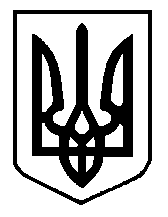 